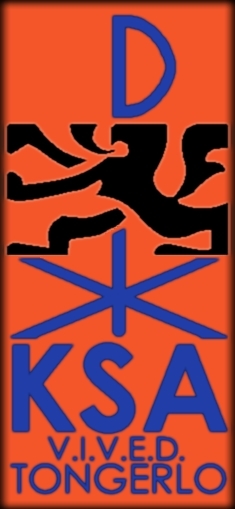 Beste Litsberen, het nieuwe werkjaar komt er weer aan, dus dat wil zeggen maximaal vègen met de dikste activiteiten. We hopen jullie massaal te verwelkomen want het zal zeker vègen worden op onze fijne namiddagen en wildste avonden. Dus beste Jong-Hornies…. Alleen maar love, tot binnekort.	Kusjes xxxGraas en Vern!De gene die de belachelijkste foto van Veldj naar Graas of naar Vern stuurt wint een zakske chips!ActiviteitenkalenderJong-HernieuwersWat?  Wanneer?Hoe laat?Meebrengen?Gezellig stoken16 oktober 202119:00-21:30Hongerke, gezelligheid en uwe gsmWat?Wanneer?Hoe laat?Meebrengen?Verschrik je rot, nachtje heem editie1 november 2021 19:00-11:00 (dag erna)Verkleed u akkelig (winnaar krijgt een prijs), bedje, slaapzak, knuffelbeerWat?Wanneer?Hoe laatmeebrengen?Sport en spel (vettig)20 november 2021 14:00-16:00Kleren die vuil mogen worden, competitieve instellingWat?Wanneer?Hoe laat?Meebrengen?Verrassingsactiviteit4 December 202114:00-16:00Verrassing!